В связи с мерами по обеспечению безопасности людей на водных объектах Владимирской области, охраны их жизни, предупреждения возможных последствий чрезвычайных ситуаций, администрация муниципального образования Ковардицкое, проводит рейды по несанкционированным местам для купания с проведением профилактических бесед, раздачей листовок отдыхающим, на территории муниципального образования Ковардицкое.   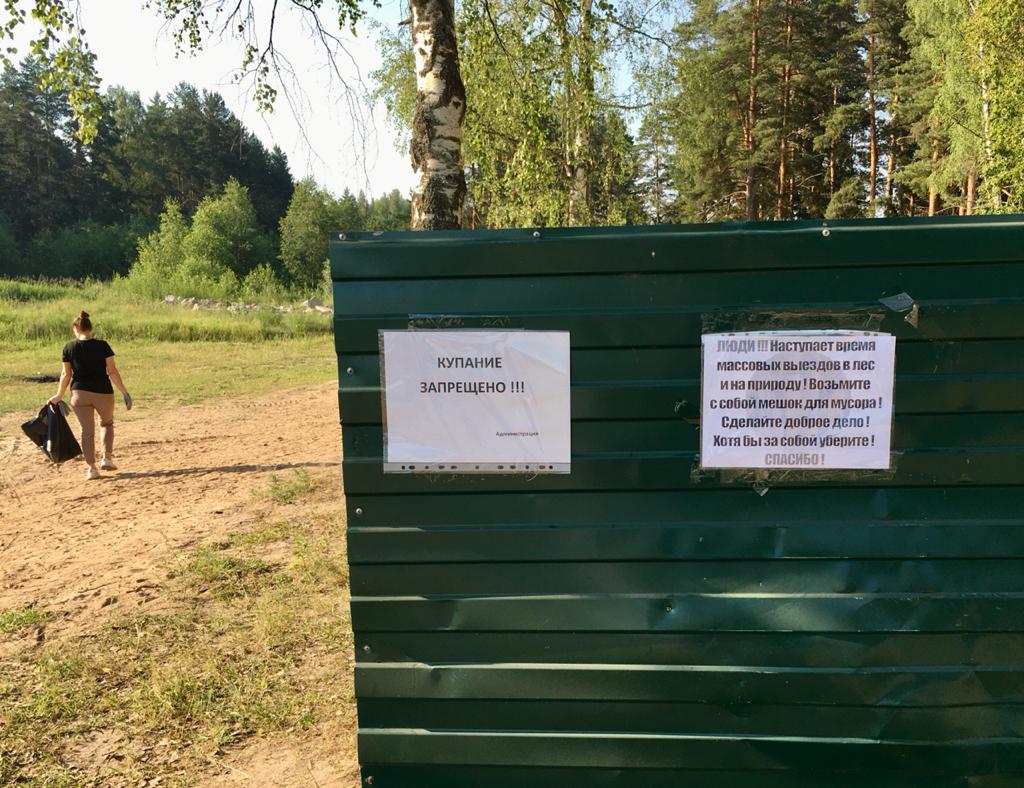 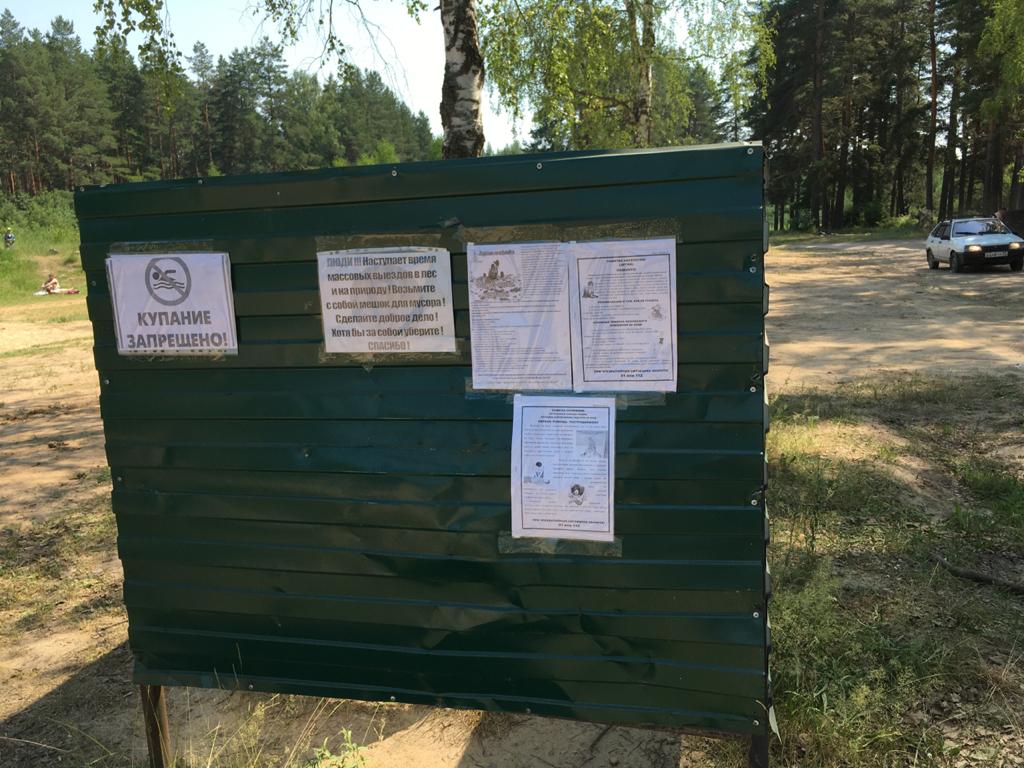 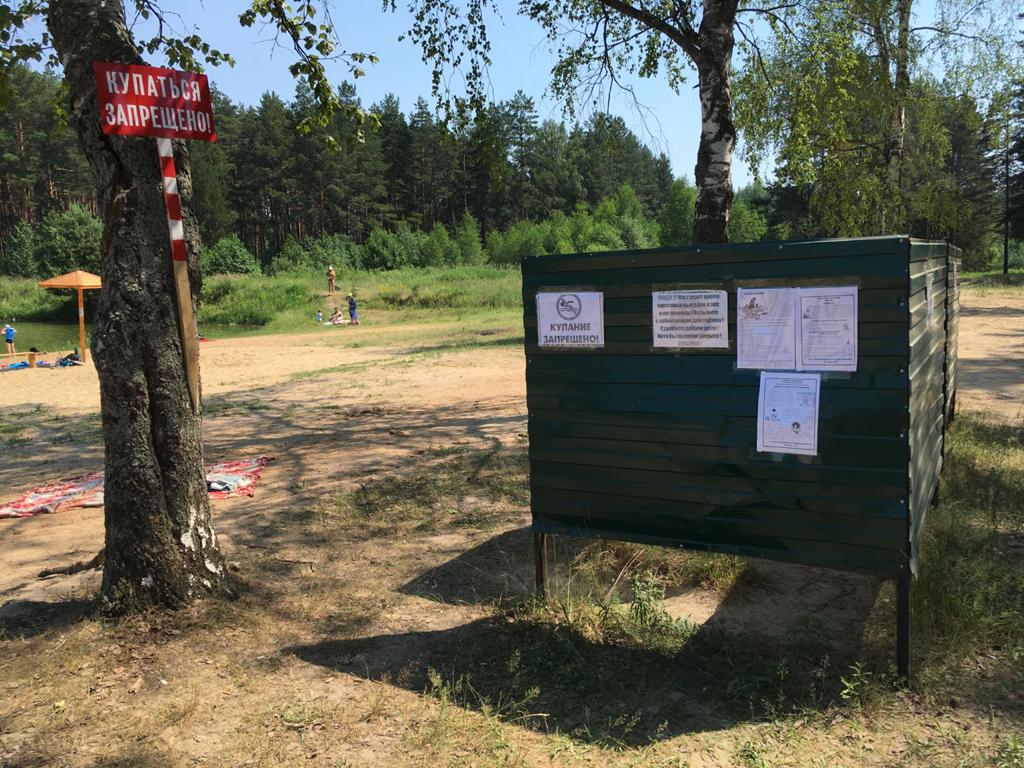 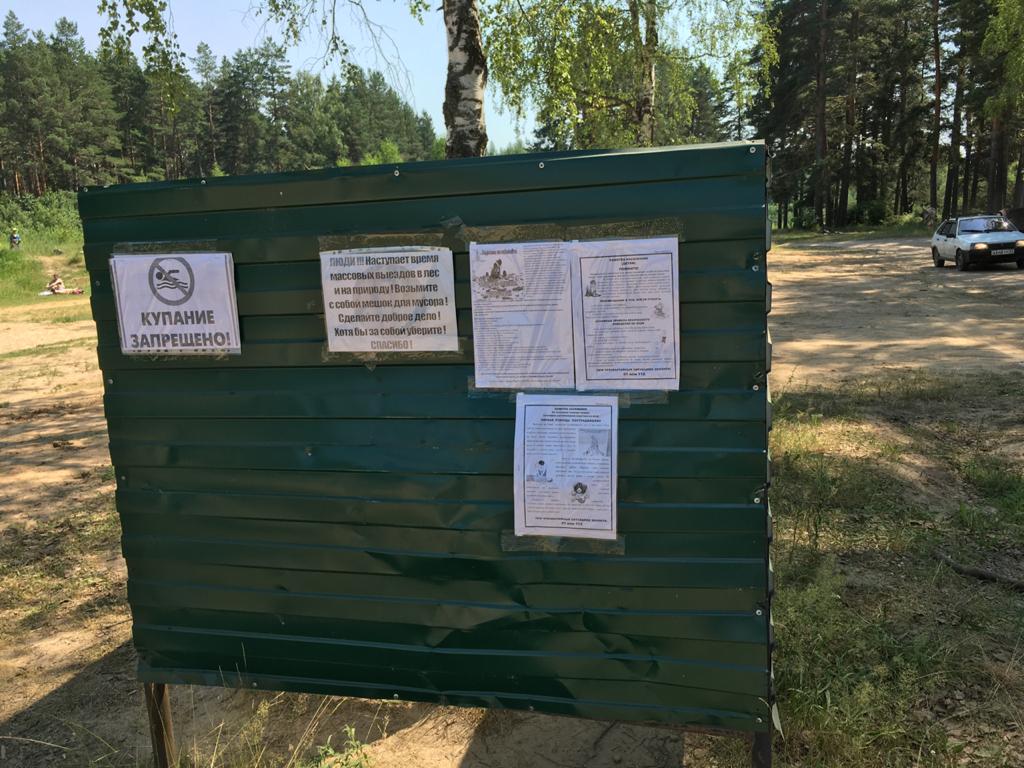 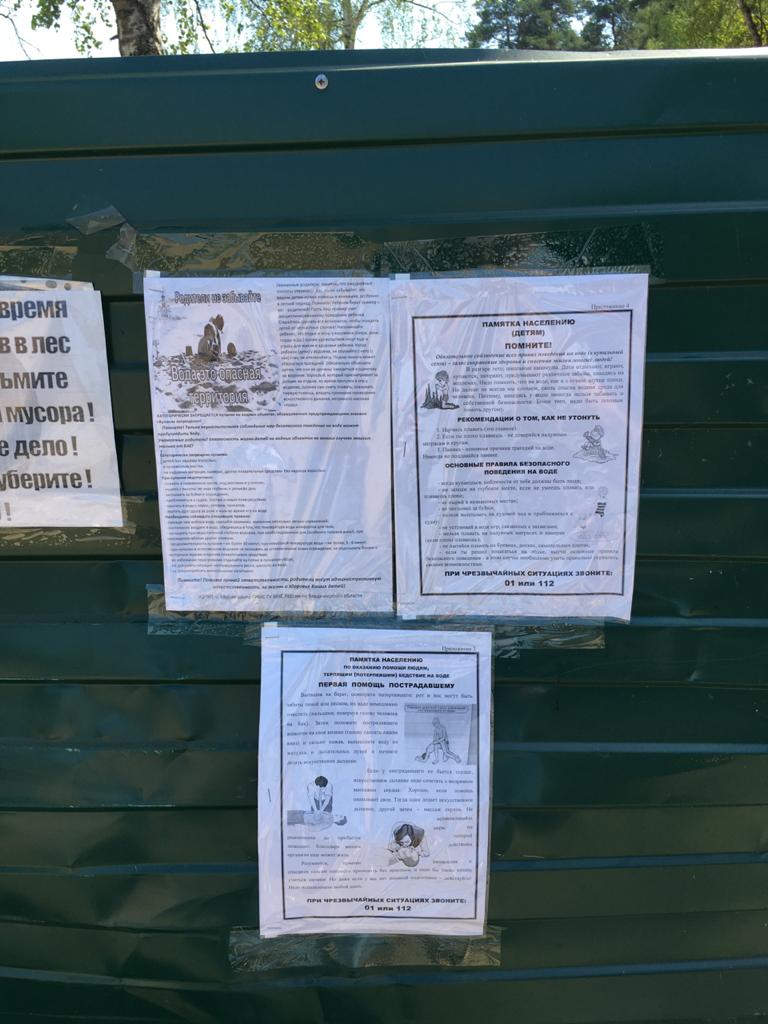 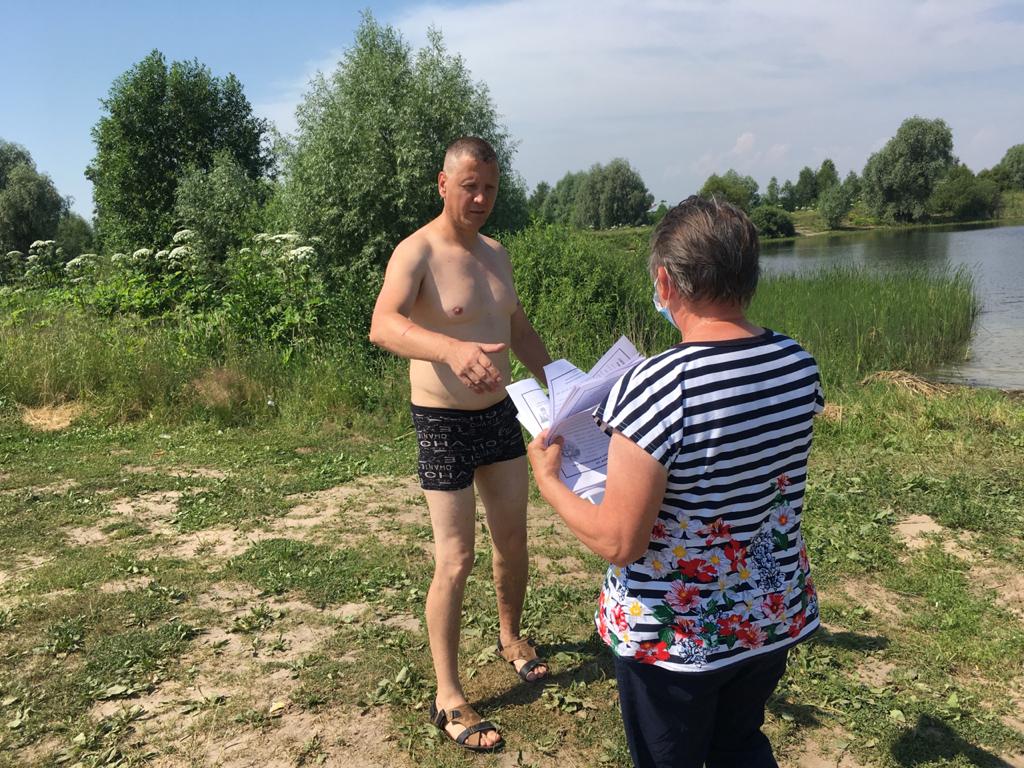 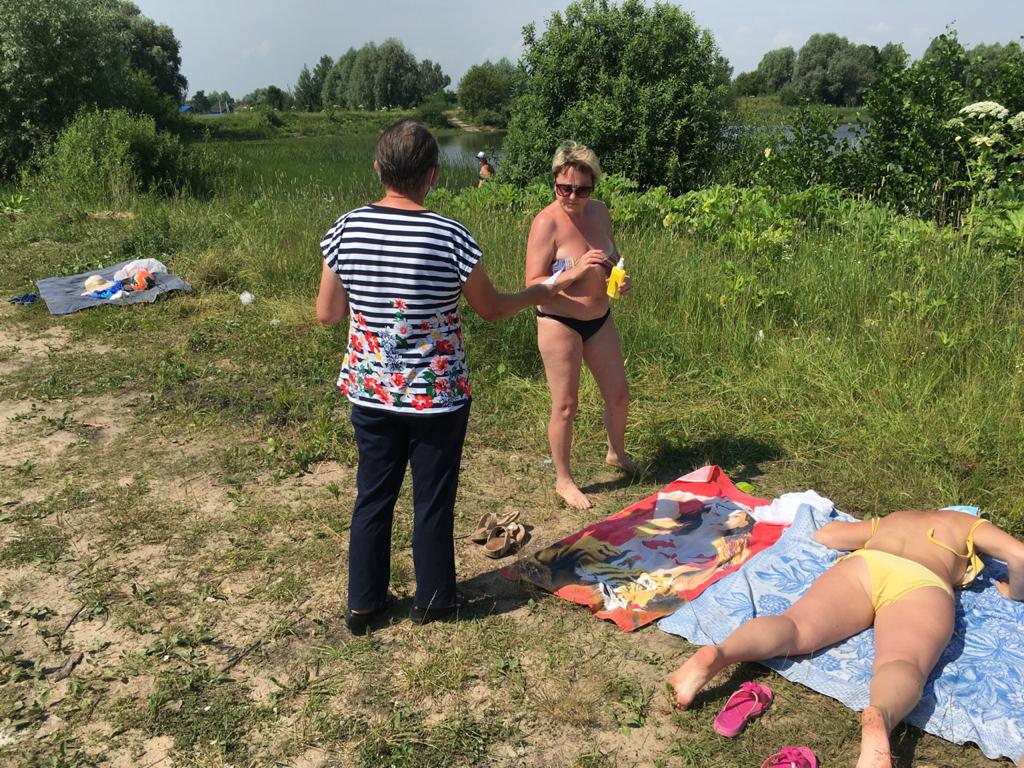 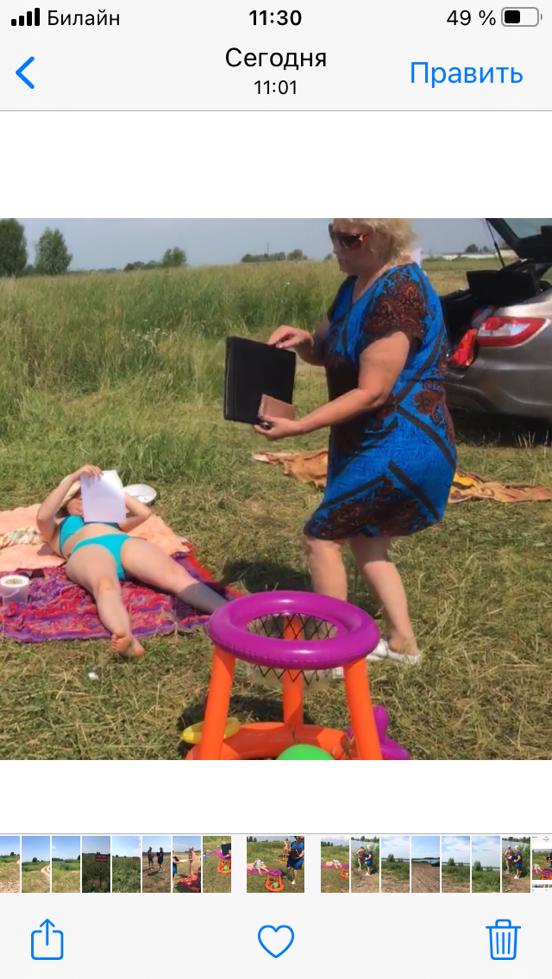 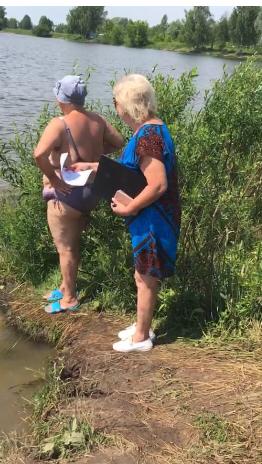 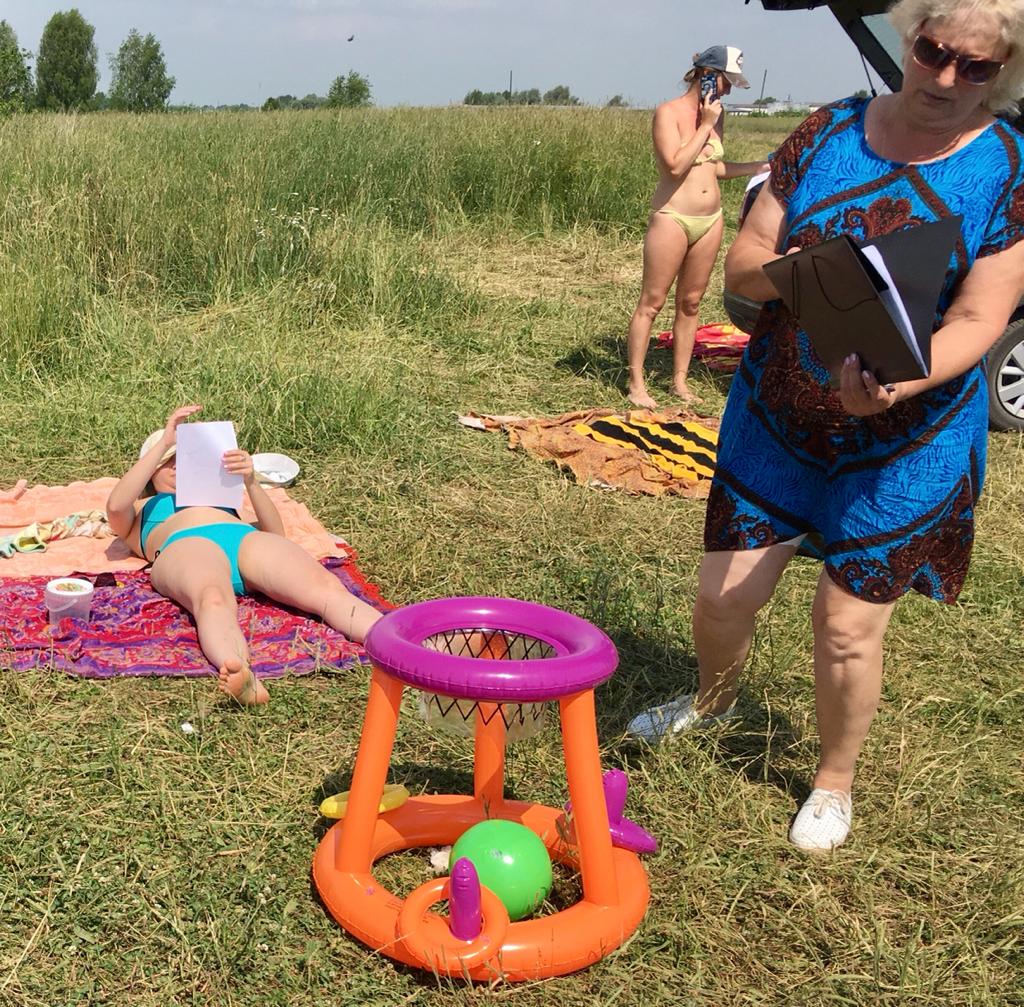 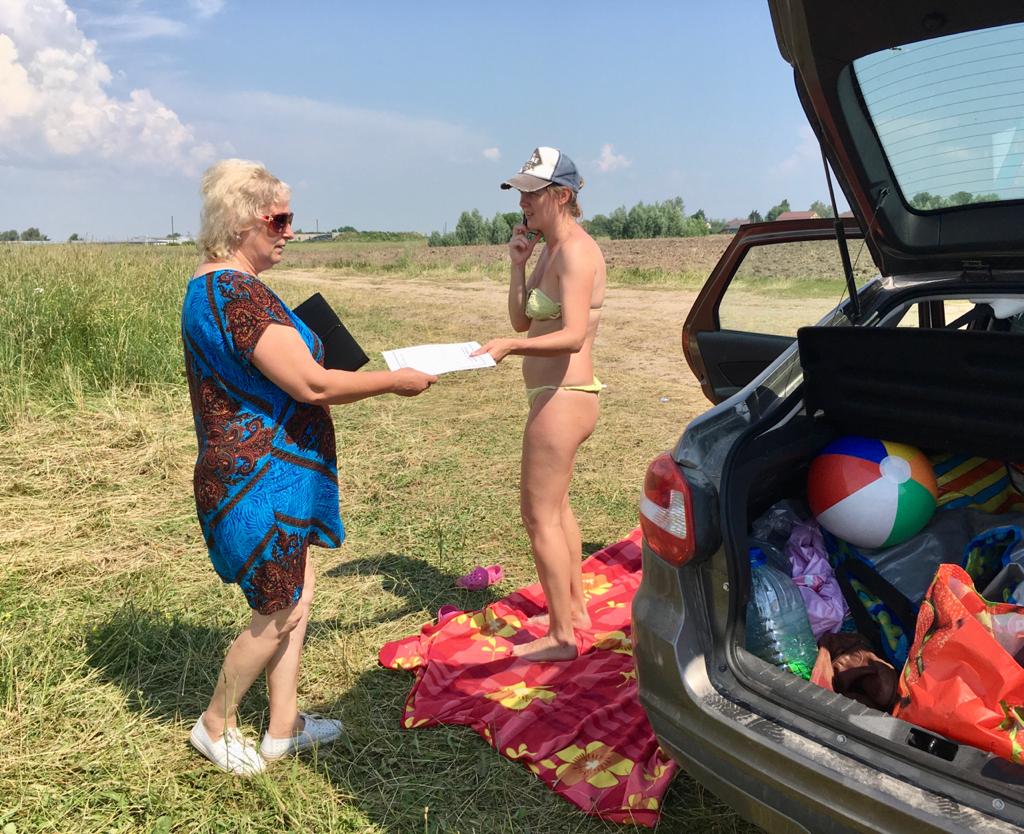 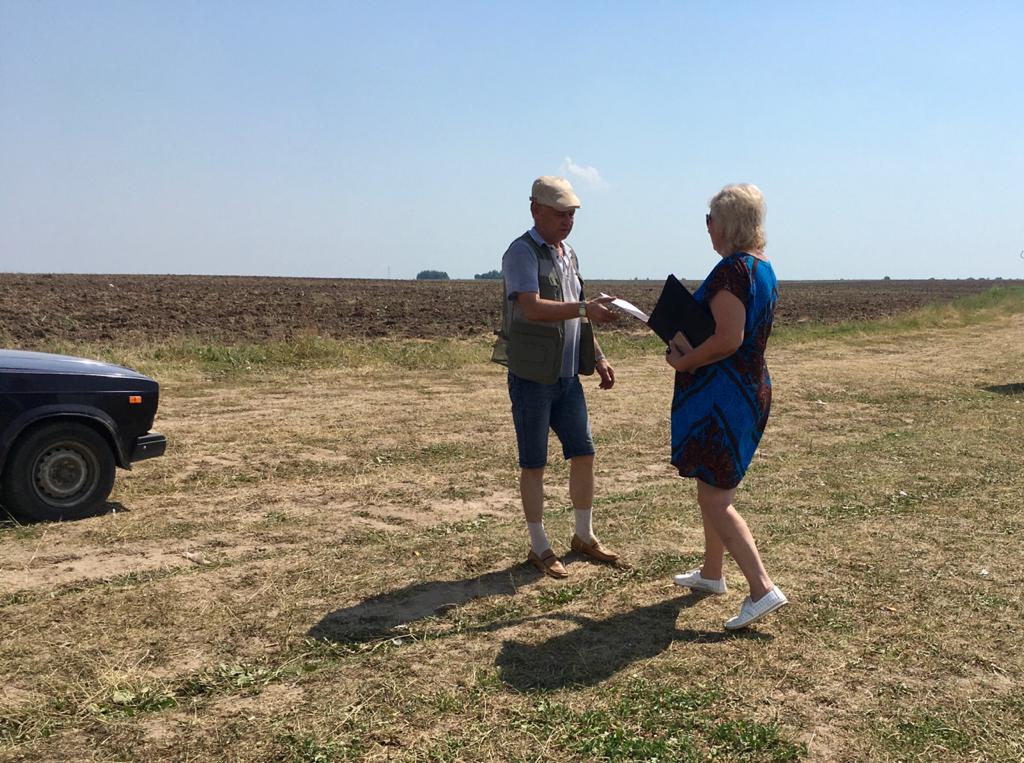 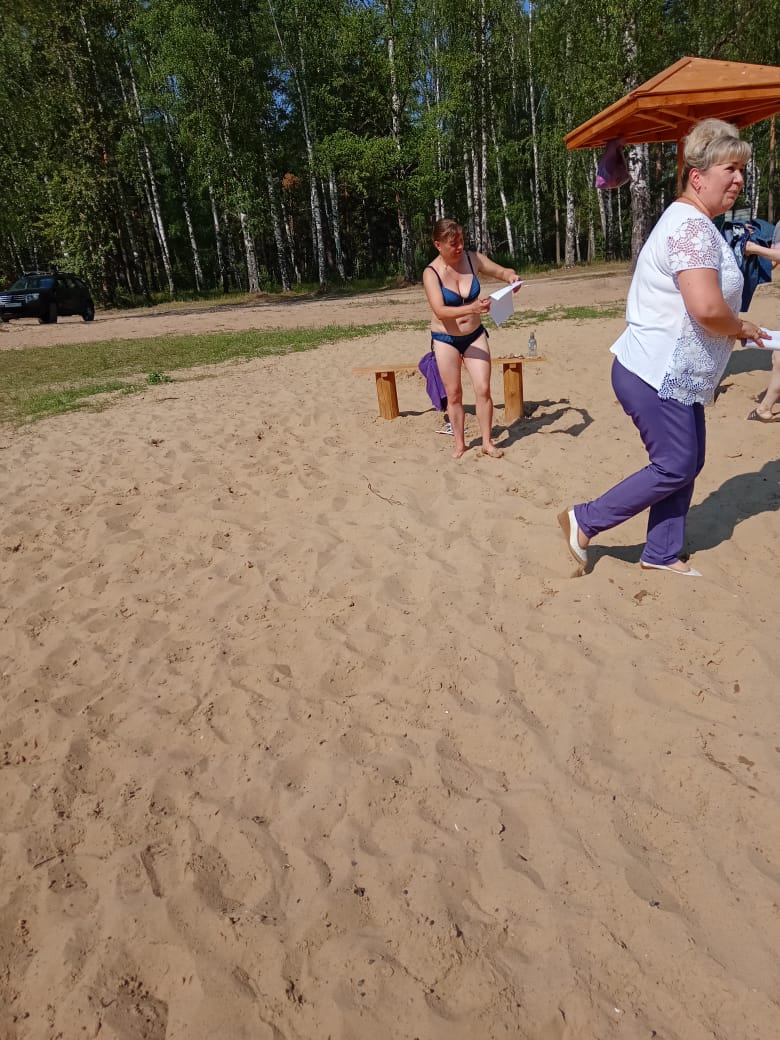 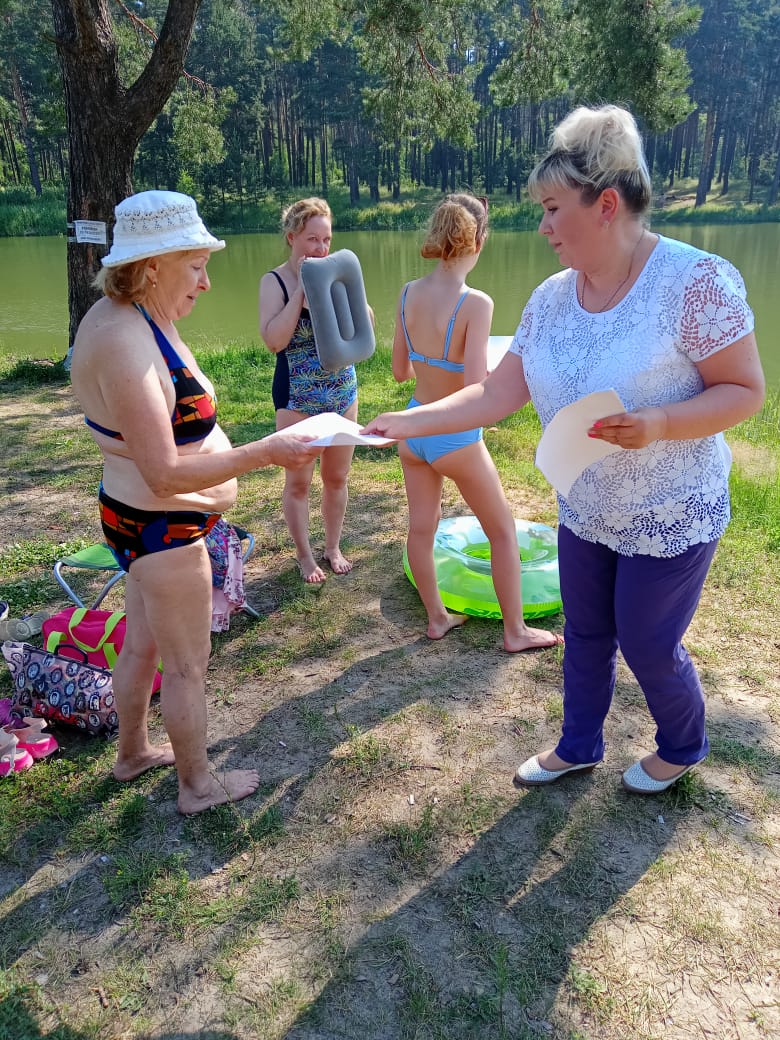 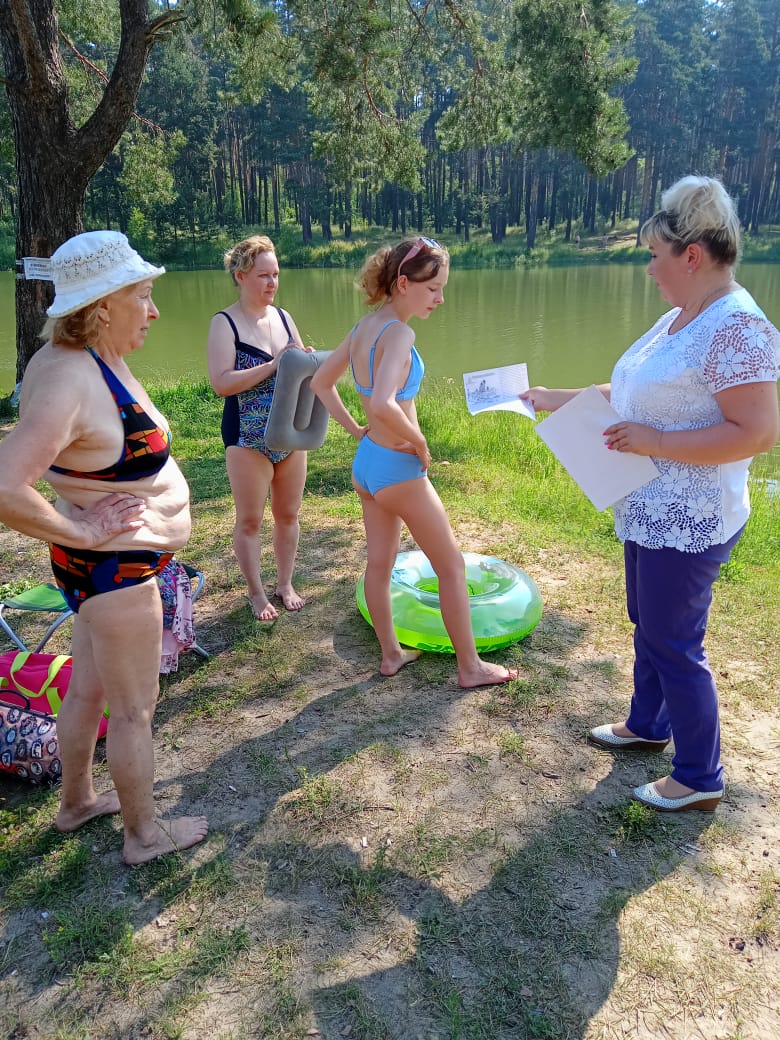 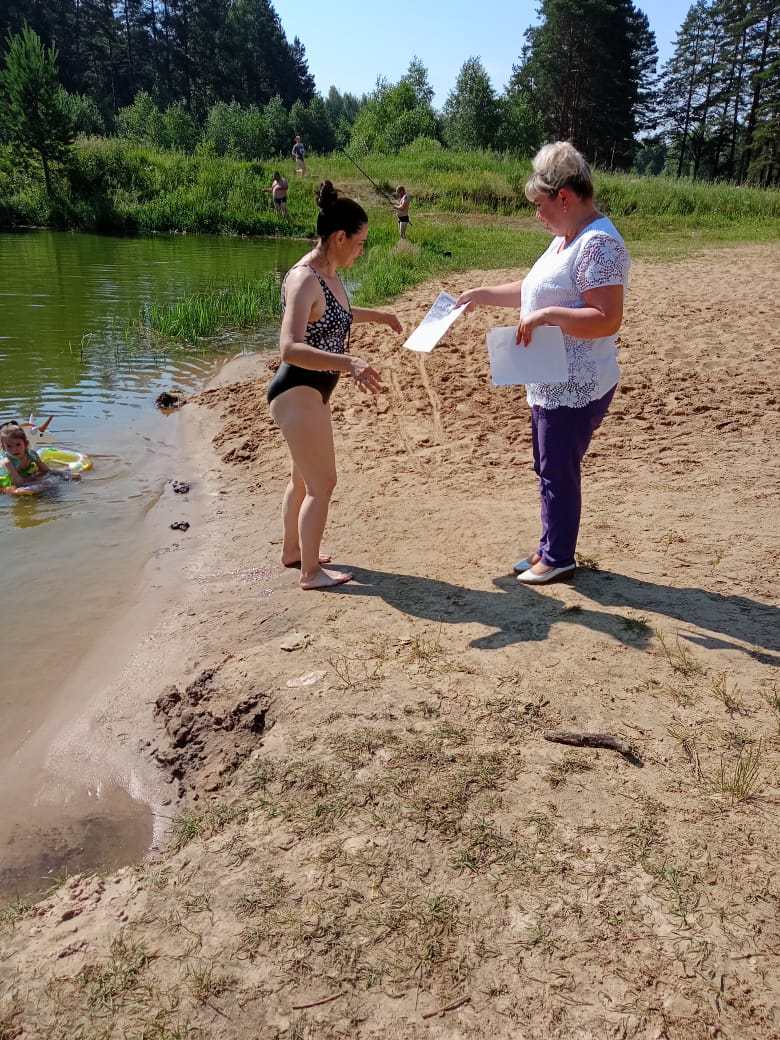 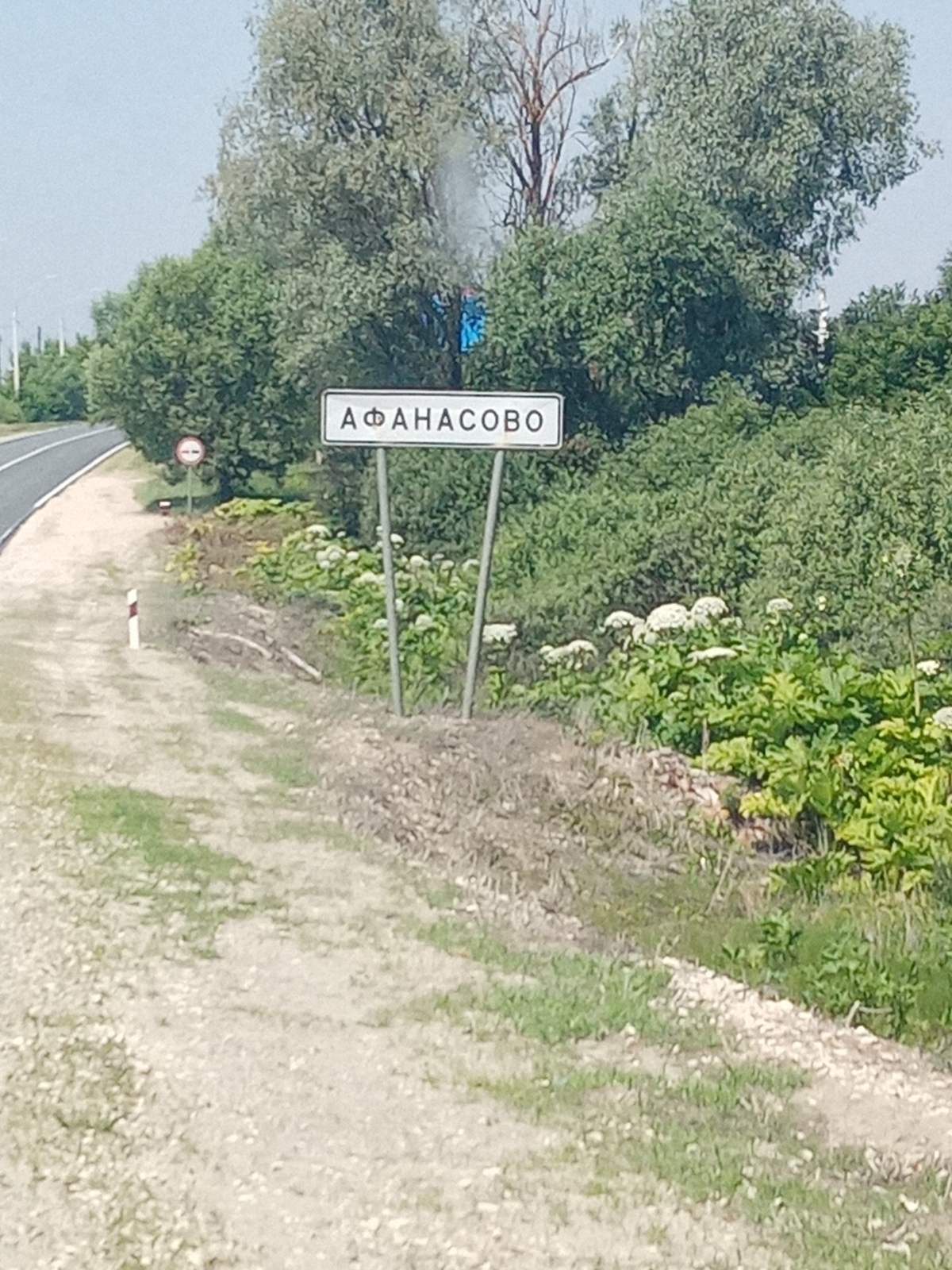 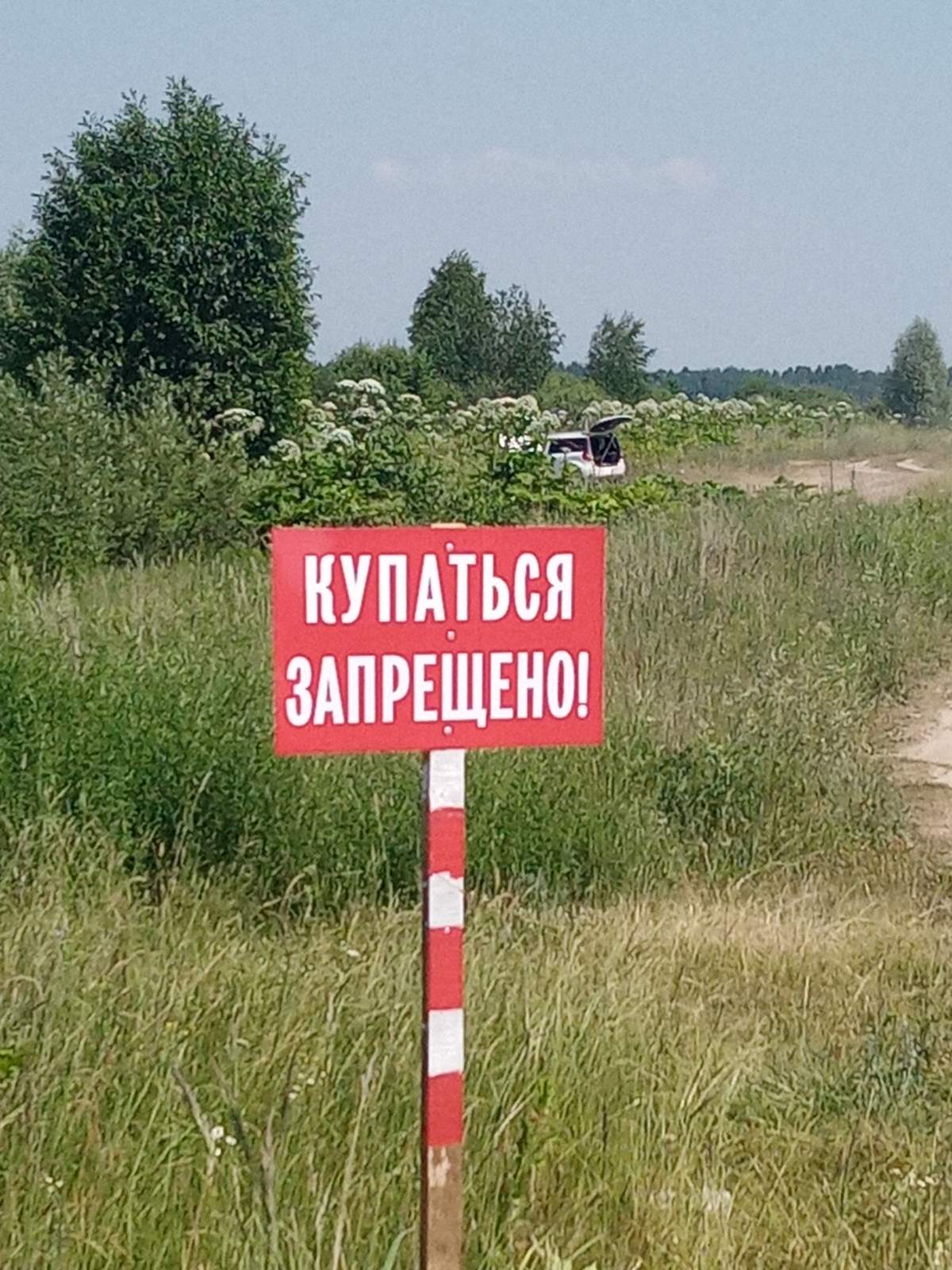 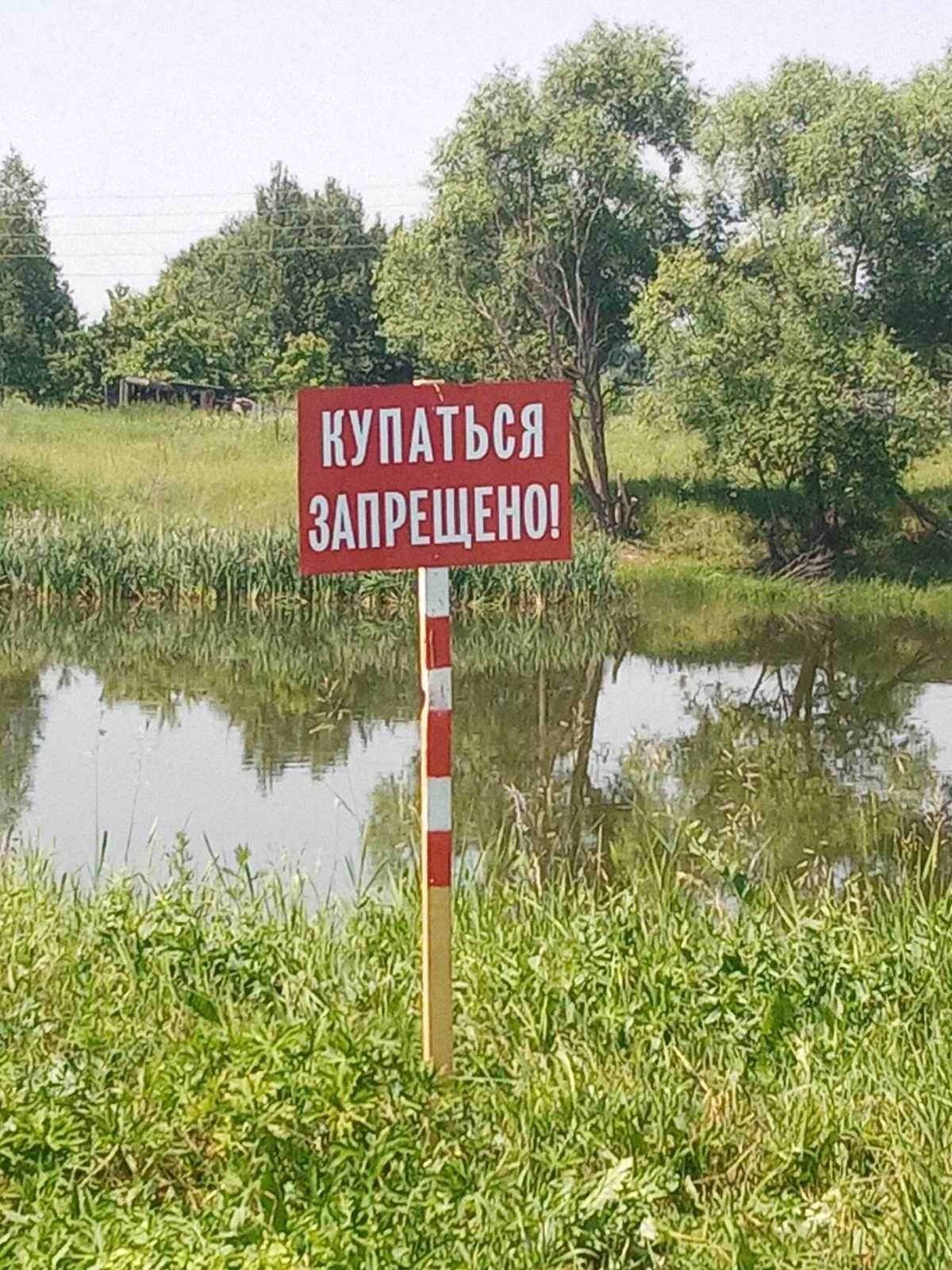 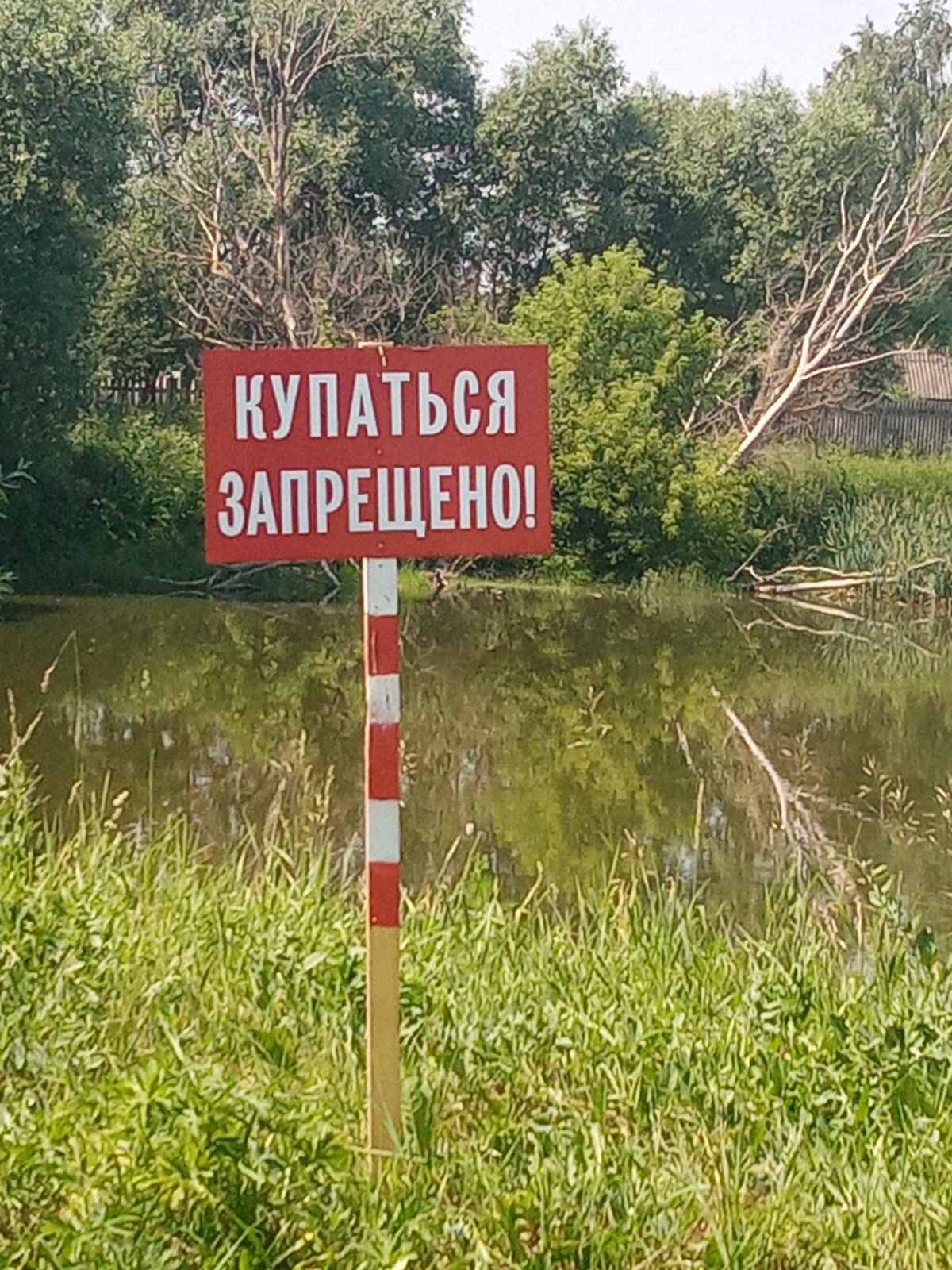 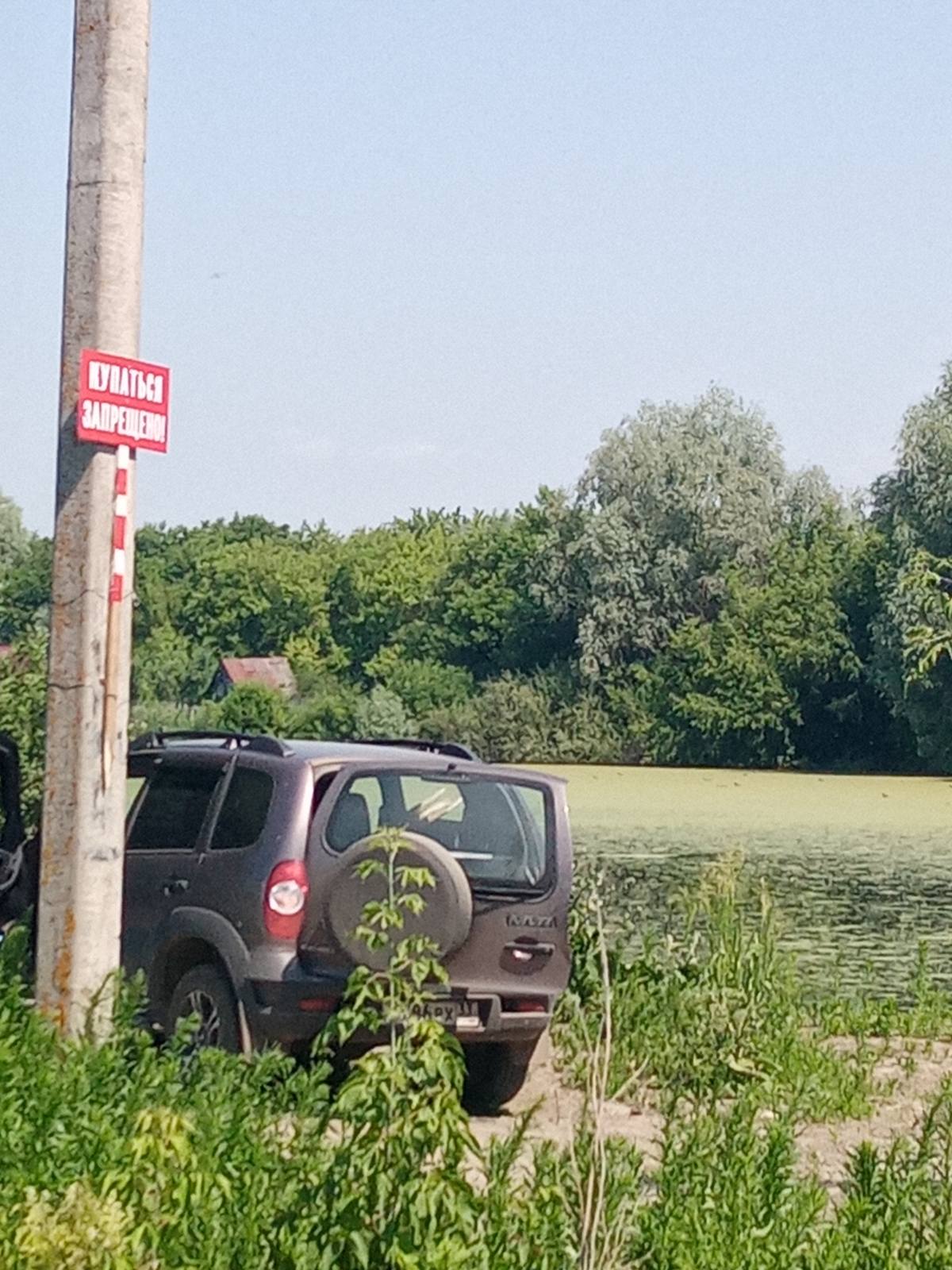 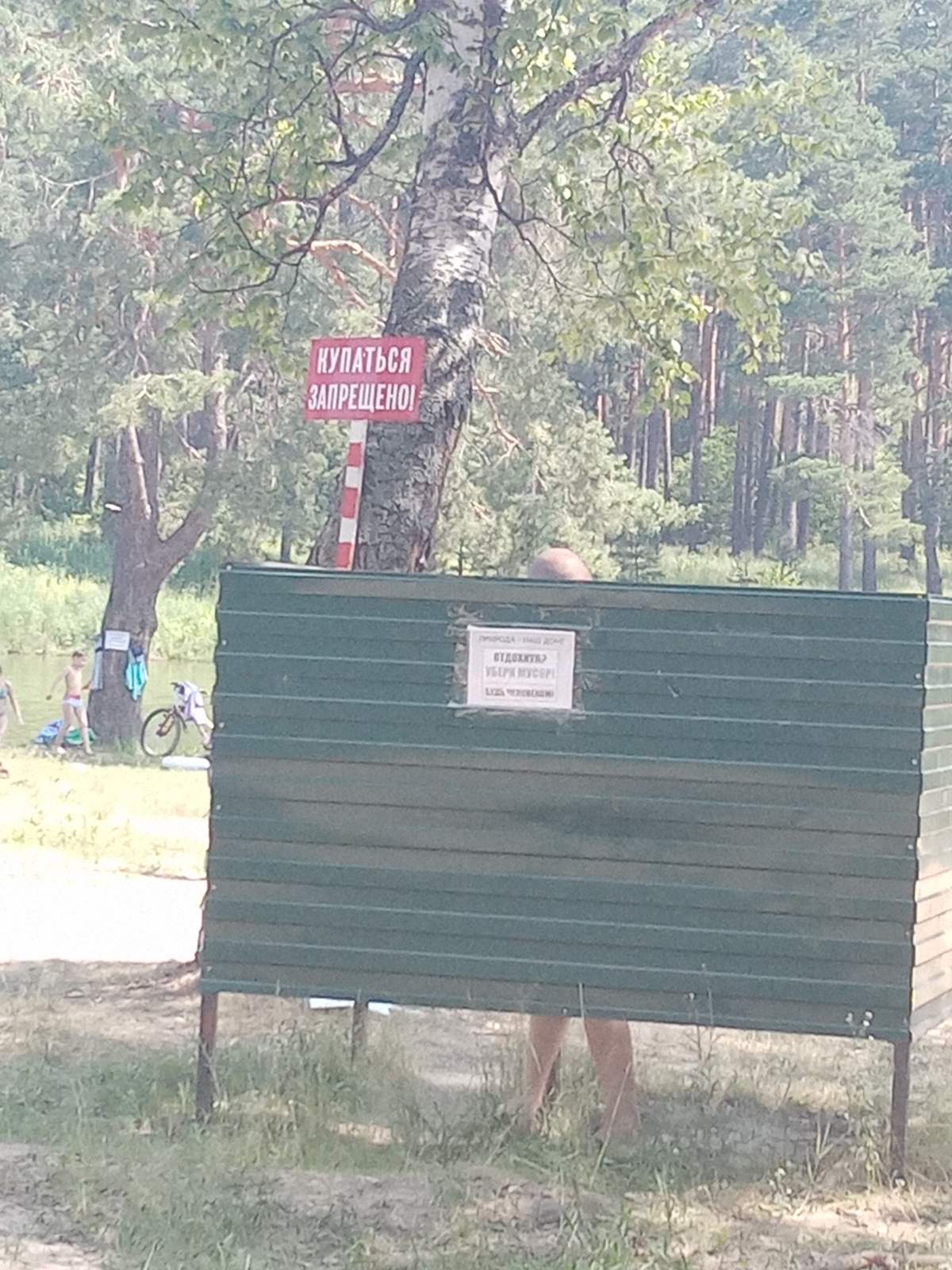 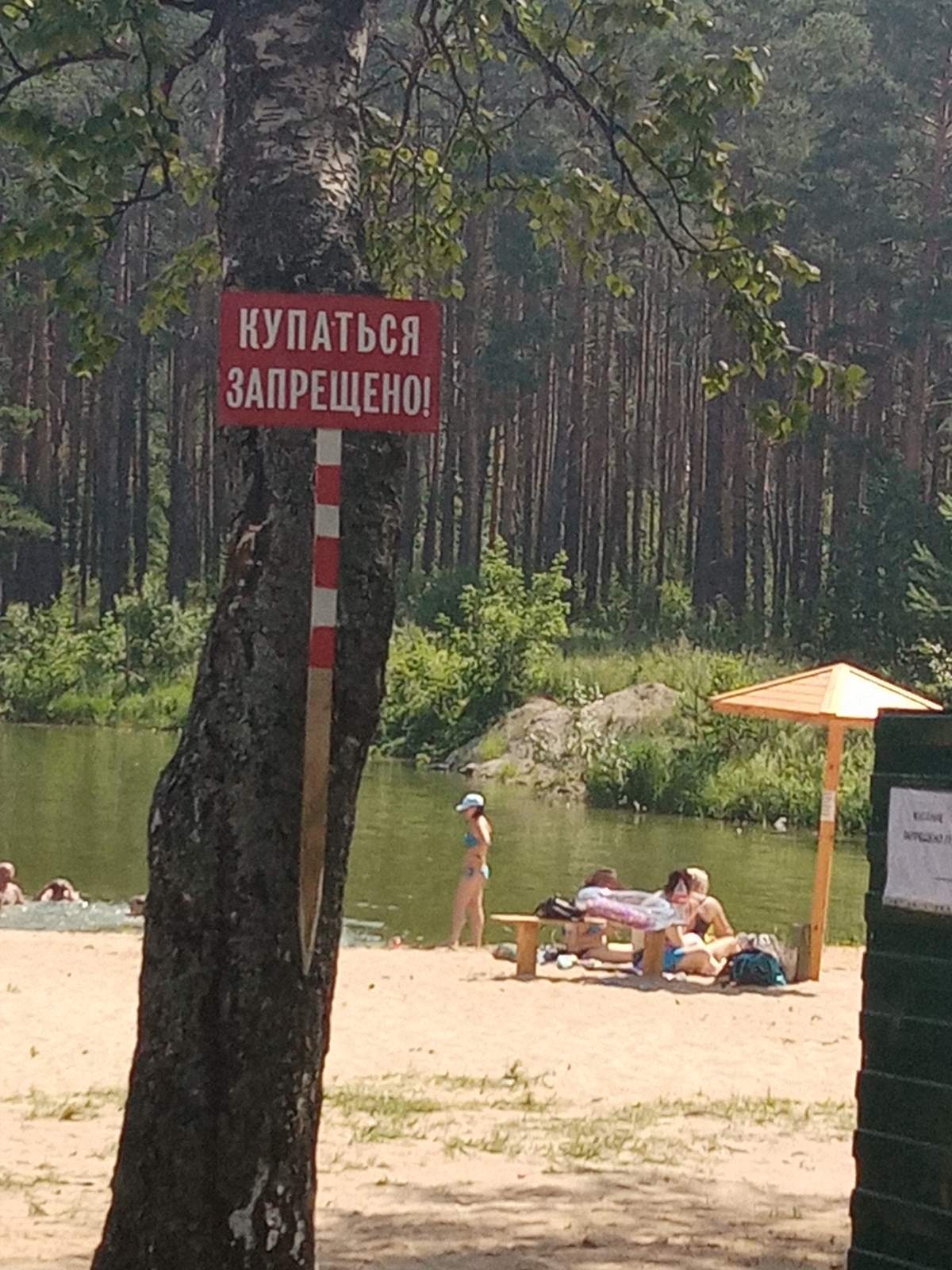 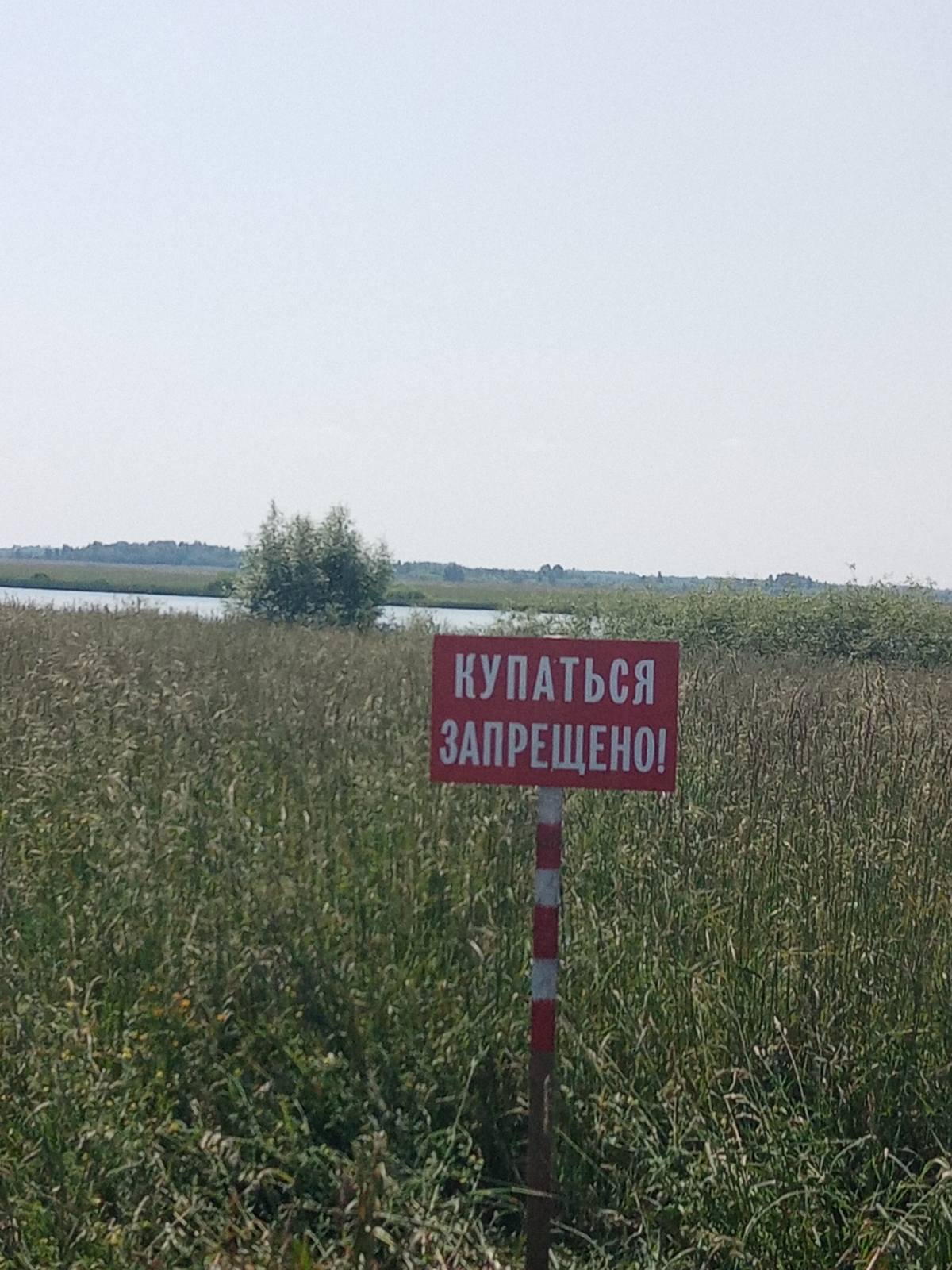 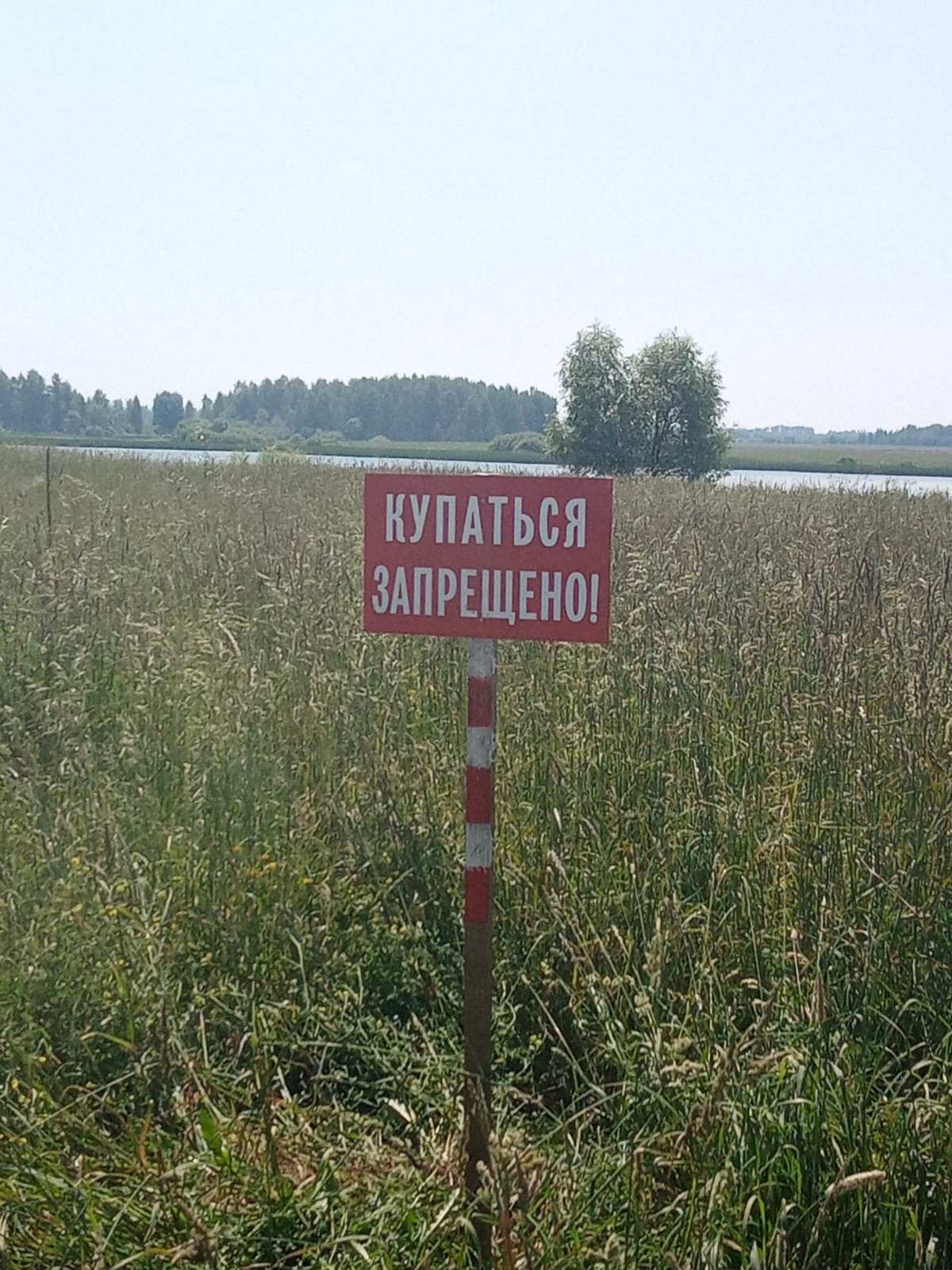 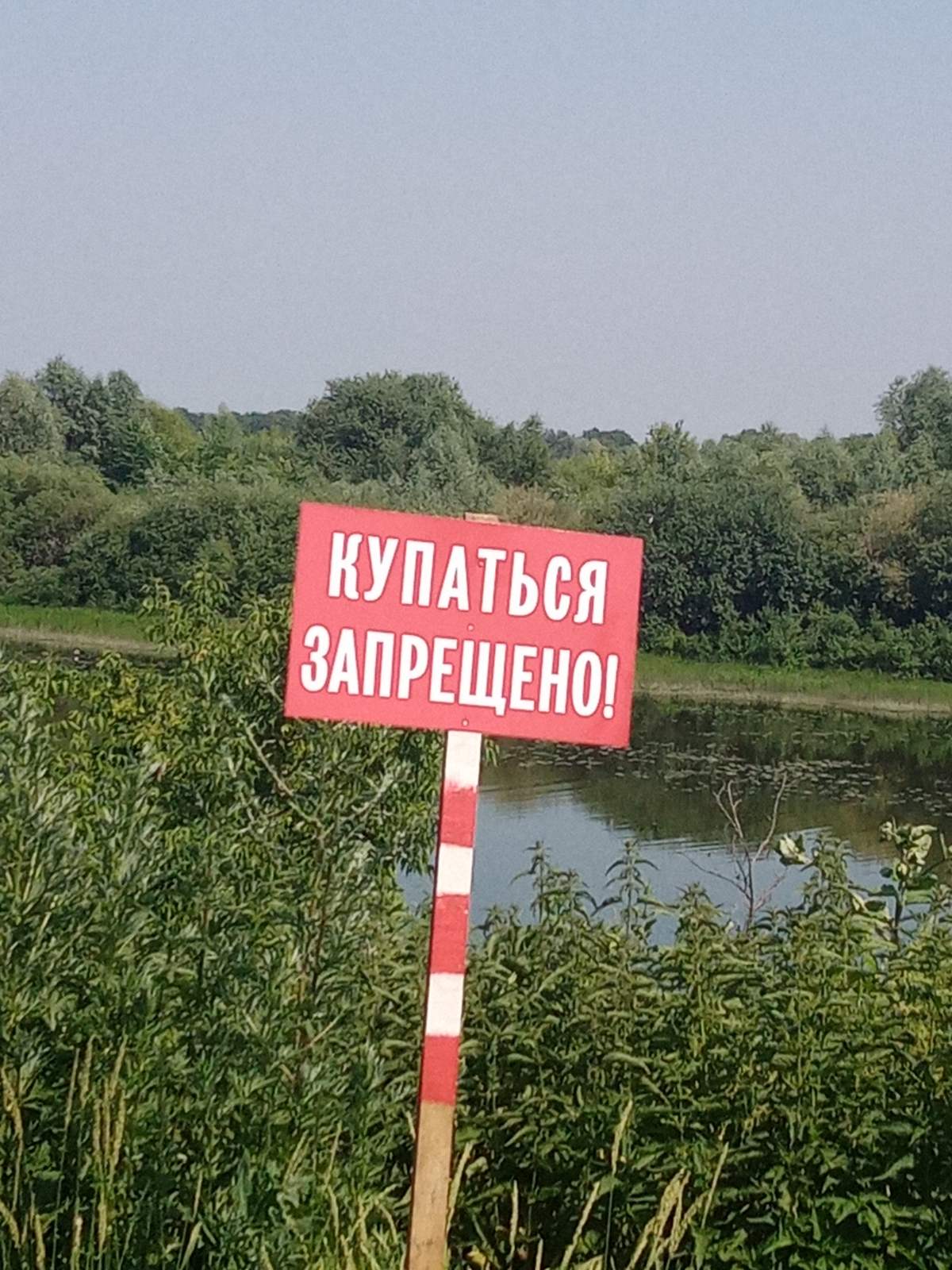 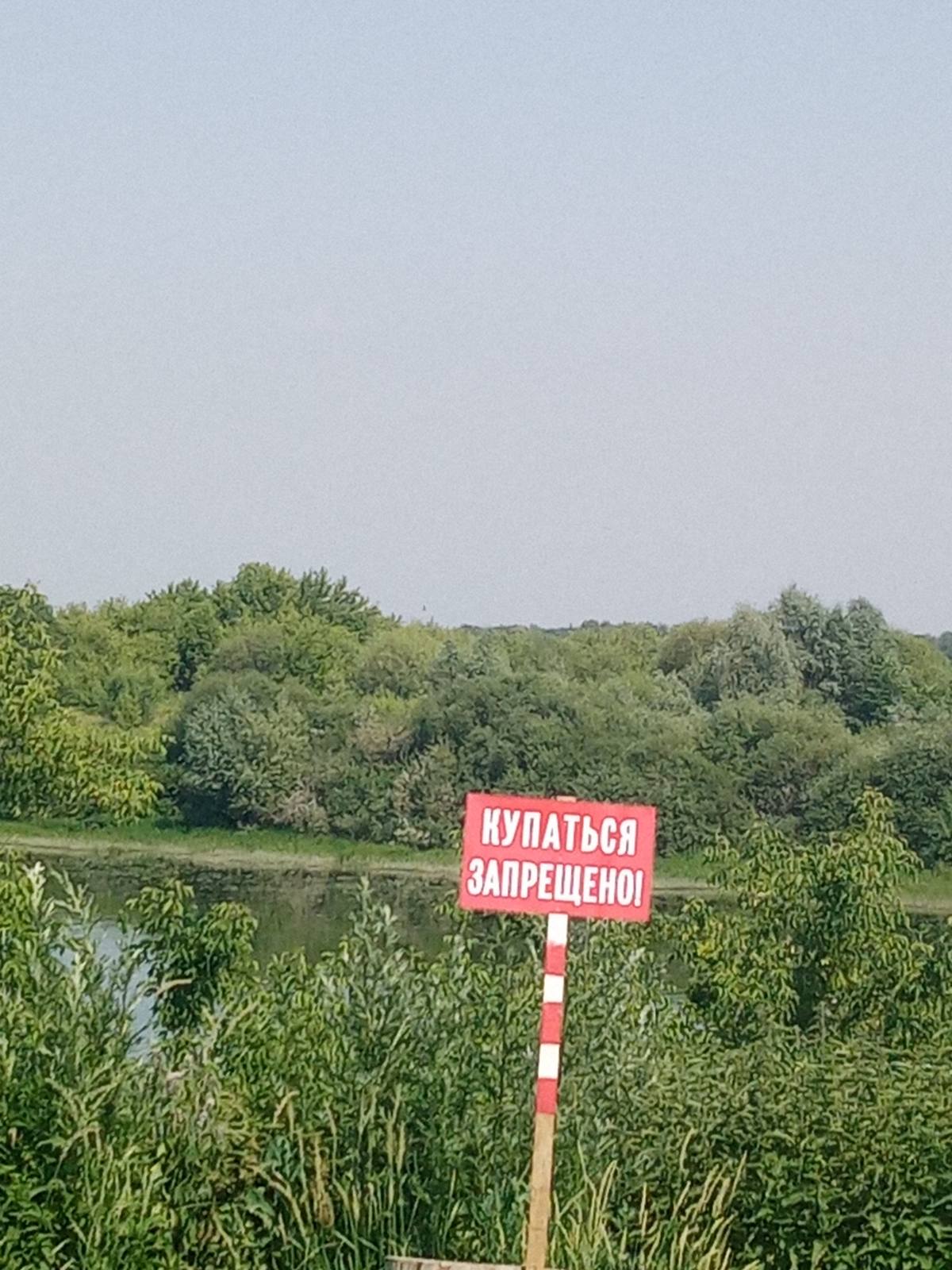 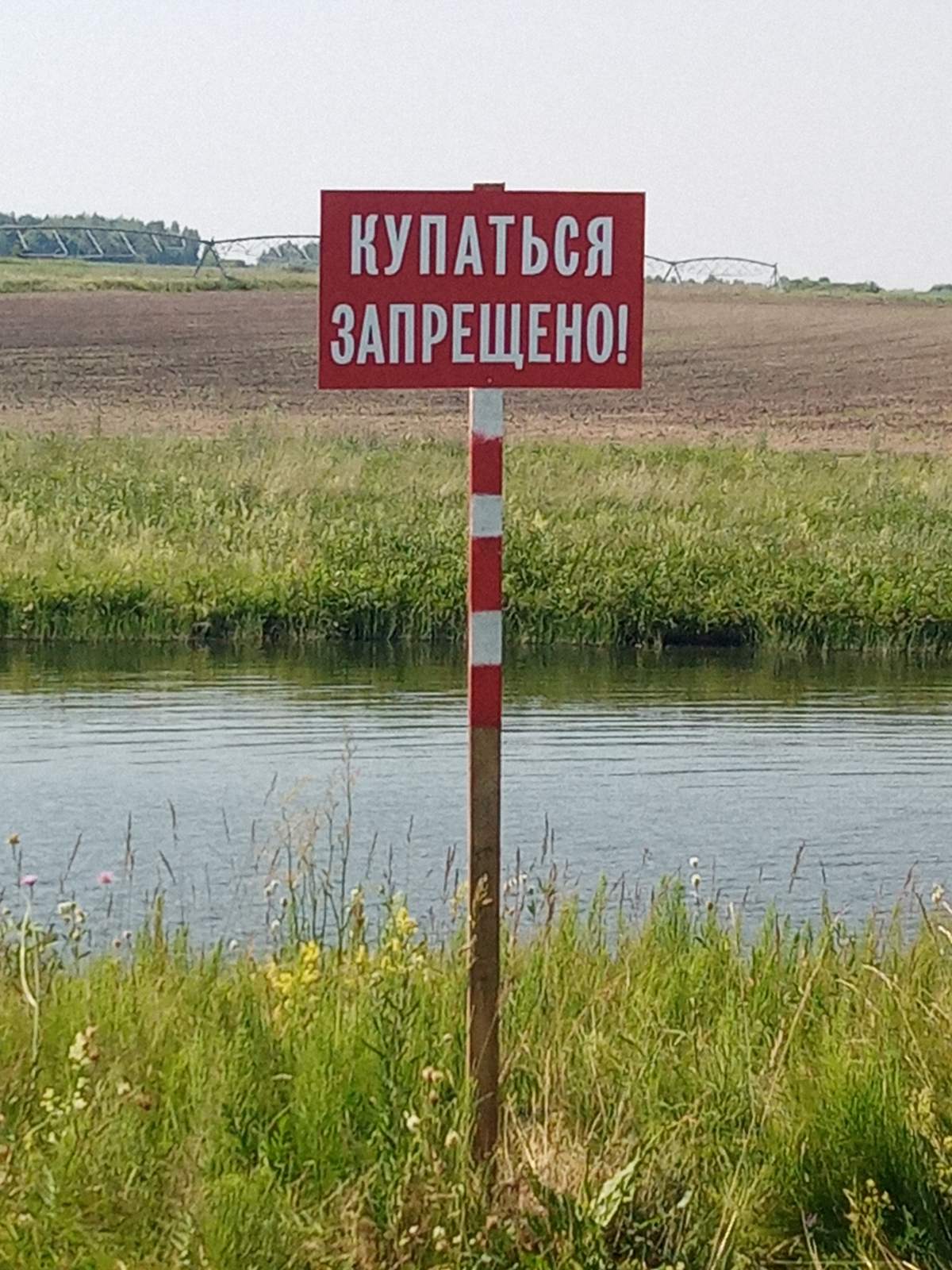 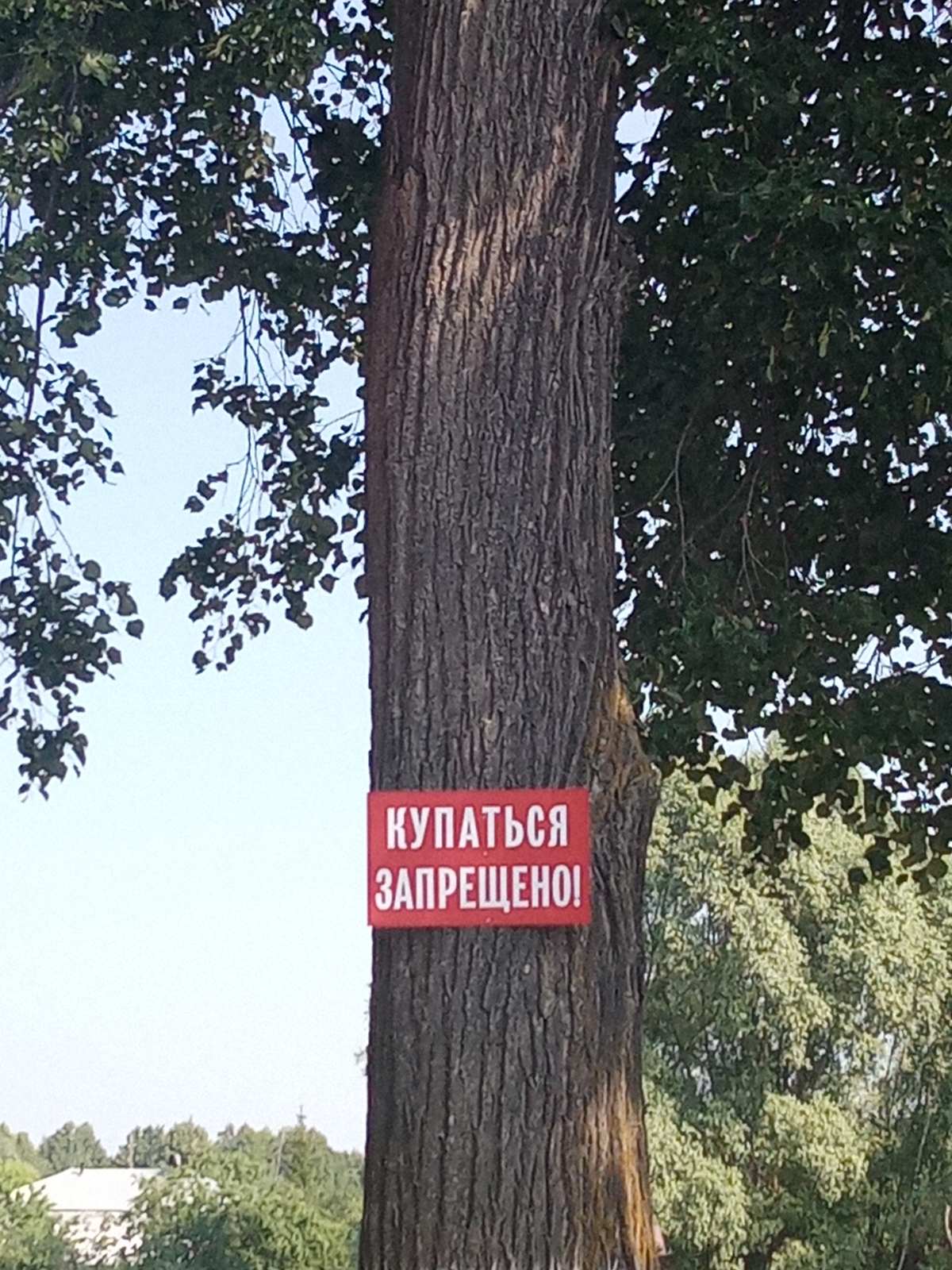 